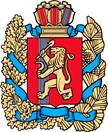 АДМИНИСТРАЦИЯ КУЛАКОВСКОГО СЕЛЬСОВЕТАМОТЫГИНСКОГО РАЙОНА КРАСНОЯРСКОГО КРАЯПОСТАНОВЛЕНИЕ17.05.2018г.                                              п. Кулаково                                                        № 31-пО внесении изменений в постановление администрации Кулаковского сельсовета от 09.11.2017 № 47-пг «Об утверждении Порядка размещения сведений о доходах, расходах, об имуществе и обязательствах имущественного характера муниципальных служащих, замещающих должности муниципальной службы высшей, главной, ведущей, старшей группы, а также сведений о доходах, расходах, об имуществе и обязательствах имущественного характера своих супруги (супруга) и несовершеннолетних детей на официальном сайте «Администрация и Совет депутатов Мотыгинского района» и предоставления этих сведений для опубликования средствам массовой информацииВ соответствии с Федеральными законами от 25.12.2008 № 273-ФЗ «О противодействии коррупции», от 03.12.2012 № 230-ФЗ «О контроле за соответствием расходов лиц, замещающих государственные должности, и иных лиц их доходам», от 02.03.2007 № 25-ФЗ «О муниципальной службе в Российской Федерации», руководствуясь Указом Президента Российской Федерации от 18.05.2009 № 559 «О предоставлении гражданами, претендующими на замещение должностей федеральной службы, и федеральными государственными служащими сведений о доходах, об имуществе и обязательствах имущественного характера», на основании Закона Красноярского края от 07.07.2009 № 8-3542 «О предоставлении гражданами, претендующими на замещение должностей муниципальной службы, замещающими должности муниципальной службы, сведений о доходах, об имуществе и обязательствах имущественного характера, а так же о предоставлении лицами, замещающими должности муниципальной службы, сведений о расходах» и Указа Губернатора Красноярского края от 15.03.2010 № 27-уг «Об утверждении Порядка размещения сведений о доходах, об имуществе и обязательствах имущественного характера, представленных лицами, замещающими муниципальные должности и должности муниципальной службы, на едином краевом портале «Красноярский край»ПОСТАНОВЛЯЮ:	1. Внести в постановление администрации Кулаковского сельсовета от 09.11.2017 № 47-пг «Об утверждении Порядка размещения сведений о доходах, расходах, об имуществе и обязательствах имущественного характера муниципальных служащих, замещающих должности муниципальной службы высшей, главной, ведущей, старшей группы, а также сведений о доходах, расходах, об имуществе и обязательствах имущественного характера своих супруги (супруга) и несовершеннолетних детей на официальном сайте «Администрация и Совет депутатов Мотыгинского района» и предоставления этих сведений для опубликования средствам массовой информации, следующие изменения:	1.1. В преамбуле настоящего постановления слова «и муниципальные должности» исключить;2.1. В подпункте 2.4 пункта 2 слова «лиц, замещающих муниципальные должности, и» исключить;2.2. В пункте 8 слова «лицо, замещающее муниципальную должность или» исключить.3. Контроль за исполнением настоящего Постановления оставляю за собой.4.  Постановление вступает в силу, со дня подписания и подлежит опубликованию в печатном издании «Кулаковские вести».Глава Кулаковского сельсовета                                                                             Н.В. Шалыгина